Unit 4 Lesson 13: Representemos problemas-historiaWU Observa y pregúntate: Comparemos representaciones (Warm up)Student Task Statement¿Qué observas? ¿Qué te preguntas?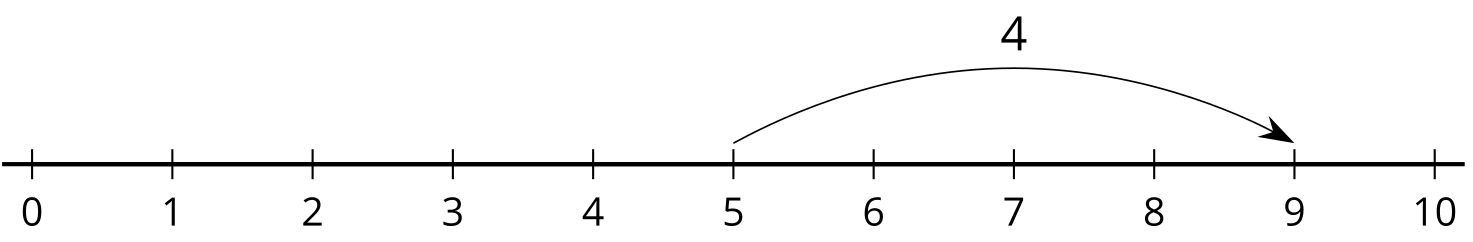 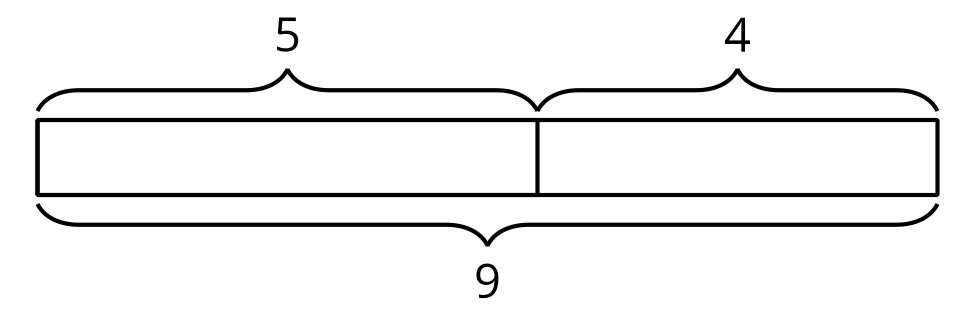 1 Clasificación de tarjetas: Representemos historiasStudent Task Statement2 Todo tipo de representacionesStudent Task StatementResuelve cada problema. Muestra cómo pensaste. Si te ayuda, usa una recta numérica o un diagrama.Clare empezó con 24 cubos y agregó algunos más. Clare hizo un tren con 42 cubos. ¿Cuántos cubos agregó Clare?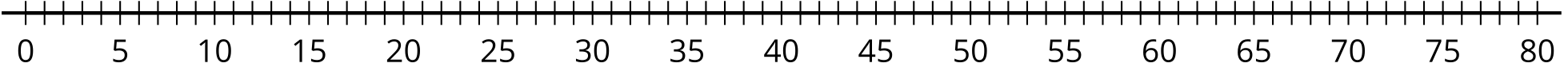 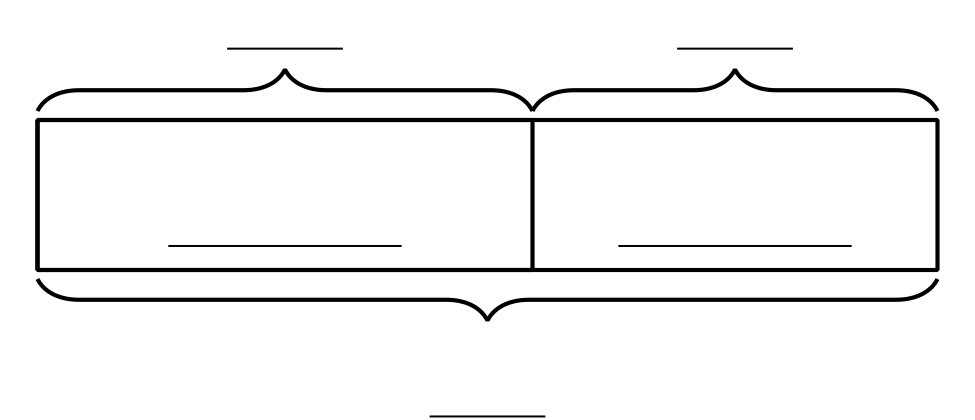 Andre tenía 37 cubos. Luego él agregó 39 más para hacer un tren más largo. ¿Cuántos cubos usó Andre en total?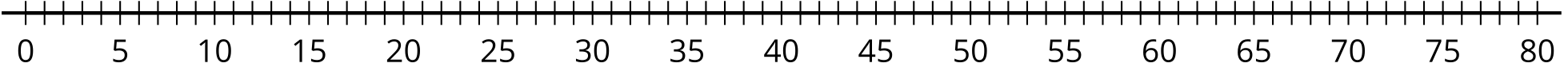 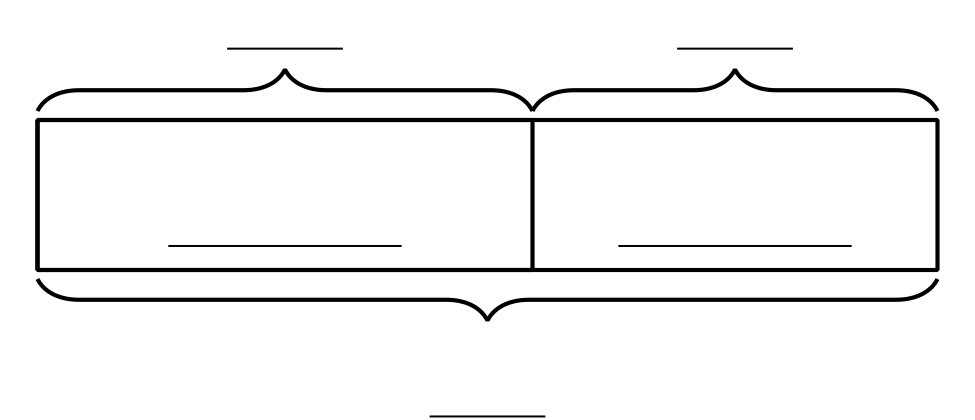 Mai quería que su tren fuera de 55 cubos de largo. Por el momento, ella tiene 47. ¿Cuántos cubos más necesita Mai?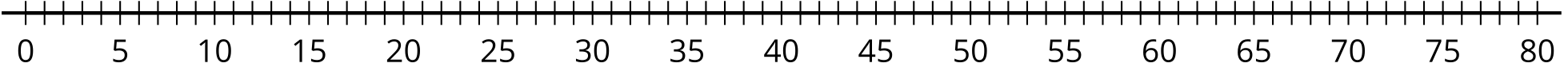 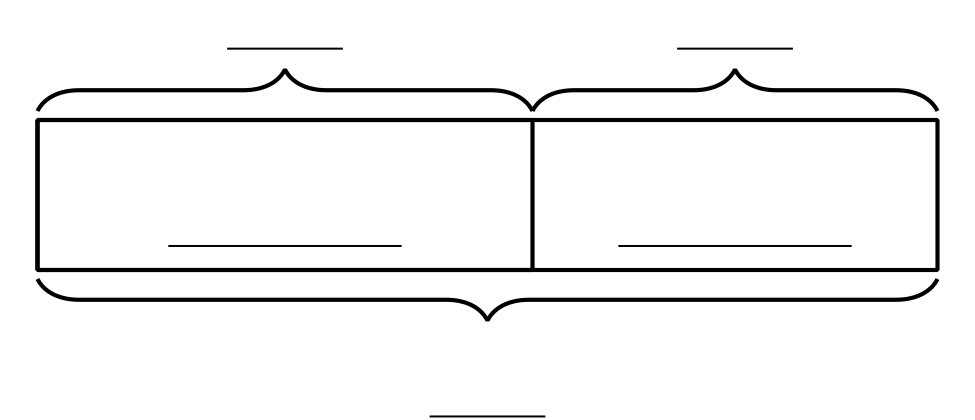 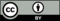 © CC BY 2021 Illustrative Mathematics®